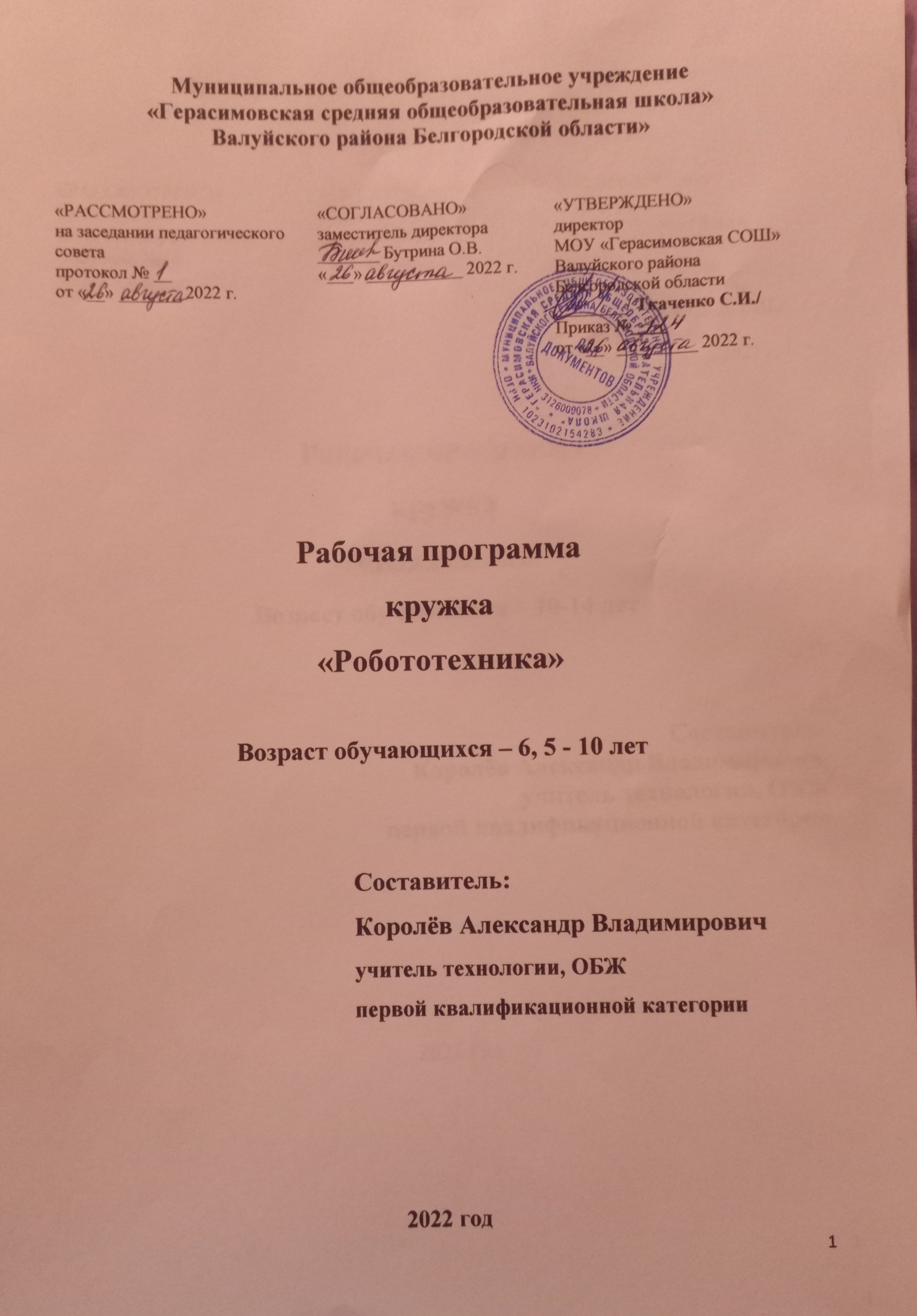 Планируемые результаты освоения курса Личностными результатами изучения курса робототехники является формирование следующих умений:Оценивать жизненные ситуации (поступки, явления, события) с точки зрения собственных ощущений (явления, события), в предложенных ситуациях отмечать конкретные поступки, которые можно оценить как хорошие или плохие;называть и объяснять свои чувства и ощущения, объяснять своё отношение к поступкам с позиции общечеловеческих нравственных ценностей;самостоятельно и творчески реализовывать собственные замыслы.Метапредметными результатами изучения курса робототехники является формирование следующих универсальных учебных действий (УУД):Познавательные УУД:определять, различать и называть детали конструктора,конструировать по условиям, заданным взрослым, по образцу, по чертежу, по заданной схеме и самостоятельно строить схему.ориентироваться в своей системе знаний: отличать новое от уже известного.перерабатывать полученную информацию: делать выводы в результате совместной работы всего класса, сравнивать и группировать предметы и их образы;Регулятивные УУД:уметь работать по предложенным инструкциям.умение излагать мысли в четкой логической последовательности, отстаивать свою точку зрения, анализировать ситуацию и самостоятельно находить ответы на вопросы путем логических рассуждений.определять и формулировать цель деятельности на занятии с помощью учителя;Коммуникативные УУД:уметь работать в паре и в коллективе; уметь рассказывать о постройке.уметь работать над проектом в команде, эффективно распределять обязанности.Предметными результатами изучения курса робототехники является формирование следующих знаний и умений:Знание основных принципов механики.Знание основ программирования в компьютерной среде, моделирования LEGOУмение работать по предложенным инструкциям.Умения творчески подходить к решению задачи.Умения довести решение задачи до работающей модели.Умение излагать мысли в четкой логической последовательности, отстаивать свою точку зрения, анализировать ситуацию и самостоятельно находить ответы на вопросы путем логических рассуждений.Умение работать над проектом в команде, эффективно распределять обязанности.Оценивание достижений учащихсяОценивание достижений учащихся ведется по следующим средствам:Создание ситуаций творческого успехаСтимулирование (поощрение, выставление баллов)Организация выставки лучших работПредставлений собственных моделейОсновные формы учета знаний и уменийвыставки работ учащихся. Содержание курсаВведениеПравила поведение и техника безопасности в кабинете и при работе с конструктором.Правило работы с конструктором LEGO.Применение роботов в современном мире: от детских игрушек, до серьезных научных исследовательских разработок. Демонстрация передовых технологических разработок, представляемых в Токио на Международной выставке роботов. История робототехники от глубокой древности до наших дней.Формы занятий: лекция, беседа, презентация, видеоролик.Знакомство с конструктором LEGOЗнакомство с основными составляющими частями среды конструктора. Знакомство детей с конструктором с LEGO - деталями, с цветом LEGO -элементов. История создания конструктора LEGOФормы занятий: лекция, беседа, презентация, видеоролик. 3. Изучение механизмовПродолжение знакомства детей с конструктором LEGO, с формой LEGO -деталей, которые похожи на кирпичики, и вариантами их скреплений. Первые шаги. Обзор основных приёмов сборки. Построение простых конструкций (змейка;	гусеница;	фигура:	треугольник, прямоугольник,	квадрат; автомобильный аварийный знак). Построение механического «манипулятора». Изучение механизмов: зубчатые колёса, промежуточное зубчатое колесо, понижающая зубчатая передача, повышающая зубчатая передача, шкивы и ремни, перёкрёстная ременная передача, снижение, увеличение скорости и их обсуждение. Для закрепления материала учащийся должен построить мини вентилятор на основе пройденных передач. Знакомство с историей создания современных средств передвижения (наземные, плавательные, летательные)Формы занятий: лекция, беседа, работа в парах, индивидуальная работа, решение проблемы, практическая работа, презентация, видеоролик. Конструирование заданных моделейСредства передвиженияУчащиеся должны построить модель плавательного средства, что поможет им изучить основные части средства, виды валов и специальные детали конструктора Lego, которые помогают производить поворотные движения на 360 градусов.Учащиеся должны построить трехколесный и обычный автомобиль с  водителем и без. Такие действия помогут изучить работу колес и осей механизмов.Строительство мотоцикла поможет учащимся больше узнать работу предлагаемого механизма, так же произойдет повторение темы «оси и колеса».Модель малого самолета и малого вертолета раскрывает основную движущую работу механизмов (движение лопасти двигателя самолета и лопасти винта вертолета).Забавные механизмыЗабавные	механизмы	помогают	учащимся	закрепить пройденный материал по работе механических передач.Учащиеся	должны	построить	«Детская	Карусель»,	«большой вентилятор», «Мельница», при построении таких моделей развиваются навыки по применению механических передач в различных механизмах.Формы занятий: лекция, беседа, работа в группе, индивидуальная работа, решение проблемы, практическая работа, зачёт.Индивидуальная проектная деятельностьРазработка собственных моделей в парах и группах. Выработка и утверждение	темы,	в рамках	которой	будет	реализоваться	проект. Конструирование модели. Презентация	моделей. Выставка. Соревнования. Творческая деятельность, выраженная в рисунках на тему «Мой робот». Повторение изученного ранее     материала.     Подведение итогов     за год. Перспективы работы на следующий год.Формы занятий: беседа, работа в группах и парах, индивидуальная работа, решение проблемы, практическая работа.Тематическое планированиеУМК:  https://zalesschool.edusite.ru/vis_p126aa1.htmlКоличество часов: всего 34 часа, в неделю 1 час№ п/пНаименование разделов/ темКоличество часовВведение Правила работы с конструктором (ТБ). Робототехника для начинающих1Знакомство с конструктором LEGOИстория развития робототехники Знакомство с конструктором Lego WeDo. 1Изучение механизмов.  Конструирование заданных моделейКонструирование легких механизмов (змейка; гусеница; фигура: треугольник, прямоугольник, квадрат; автомобильный аварийный знак)1Конструирование автомобиля1Конструирование механического большого «манипулятора»1Зубчатая передача. Повышающая и понижающая зубчатая передача. Механический «сложный вентилятор» на основе зубчатой передачи1Ременная передача. Повышающая и понижающая  ременная передача. Механический «сложный вентилятор» на основе ременной передачи1Реечная передача. Механизм на основе реечной передачи1Червячная передача. Механизм на основе червячной передачи1Малая «Яхта – автомобиль»1Движущийся автомобиль1Движущийся малый самолет1Движущийся малый вертолет 1Движущаяся техника1Веселая Карусель1Веселая Карусель1Творческая деятельность (выставка работ)1Большой вентилятор1Большой вентилятор1Комбинированная модель «Ветреная Мельница»1Комбинированная модель «Ветреная Мельница»1«Волчок» с простым автоматическим пусковым устройством1«Волчок» с простым автоматическим пусковым устройством1Создание собственных моделей в парах1Создание собственных моделей в парах1Создание собственных моделей в группах1Создание собственных моделей в группах1Соревнование на скорость по строительству пройденных моделей1Индивидуальная проектная деятельностьПовторение изученного материала1Творческая деятельность (защита рисунков)1Творческая деятельность (подготовка к выставке работ)1Подведение итогов. Выставка работ1Перспективы работы на следующий учебный год1